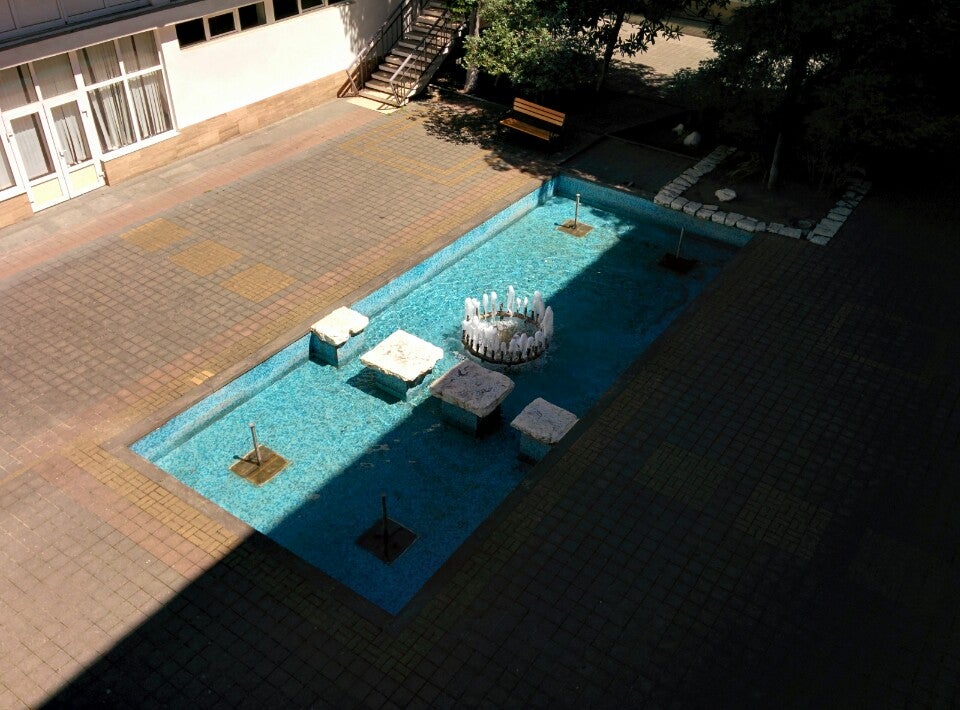 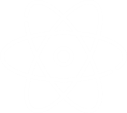 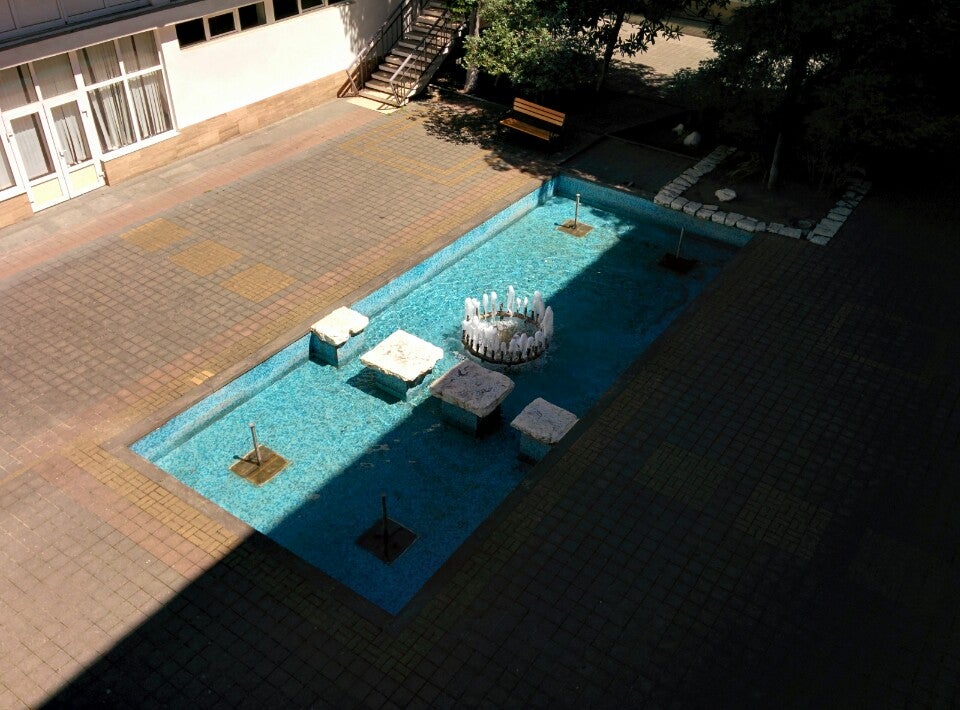 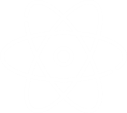 2023КРАТКАЯ АННОТАЦИЯ ПРОЕКТА:	МОБУ гимназия № 1 им. Филатовой Р.А. создана 12 апреля 1962 года и перешла 60-летний рубеж.Наша гимназия входит в сотню лучших государственных образовательных учреждений Краснодарского края и занимает заслуженное место в ТОП500 лучших организаций России, предоставляющих качественное образование. Наши ученики регулярно подтверждают высокий уровень знаний по результатам ЕГЭ и количеству абитуриентов, поступивших в вузы на бюджетной основе.Преимущества гимназии - углубленное изучение иностранных языков, дополнительное образование (кружки и секции) и Летний оздоровительный лагерь.Гимназия имеет два подготовленных для безопасных занятий спортивных зала, актовый зал на 400 человек, библиотеку, стадион во дворе и фонтан в школьном дворе. 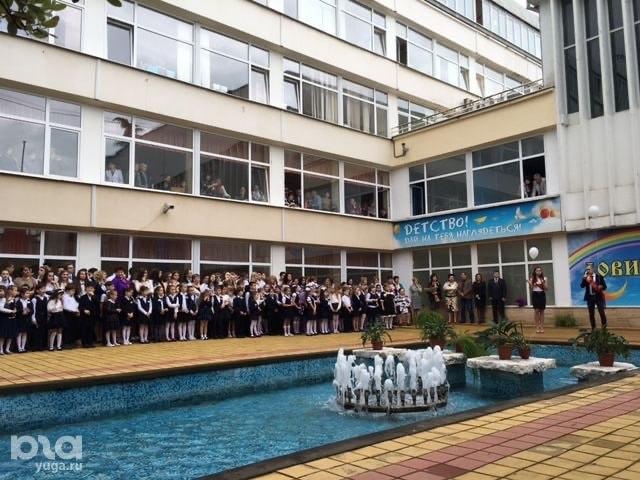 2019, в гимназии №1 прошла праздничная линейка «Последний звонок».ПРОБЛЕМА: Состояние внутреннего школьного фонтанаВнутренний двор гимназии – часть пришкольной территории. Он является одним из главных участков, где проходят массовые общешкольные мероприятия, линейки и праздники. Через внутренний двор ученики переходят между корпусами школы, а также проходят в столовую.  В летний период в школе функционирует детский лагерь с дневным пребыванием, школьный двор превращается на этот период в центральную площадку для проведения зарядки, игр и конкурсов.До 2006 года в гимназии функционировал бассейн. После реконструкции бассейн стал школьным фонтаном. Этот фонтан много лет является уникальным символом гимназии. Он существенно преобразил школьный дворик, стал важным элементом внешнего вида и экстерьера гимназии.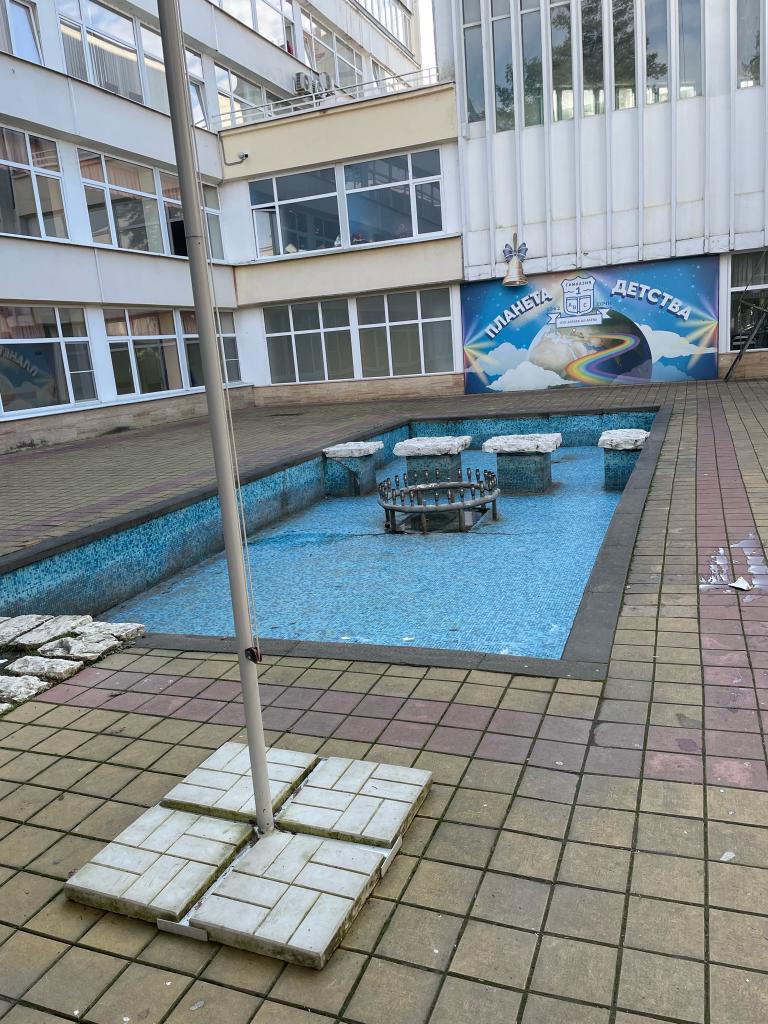 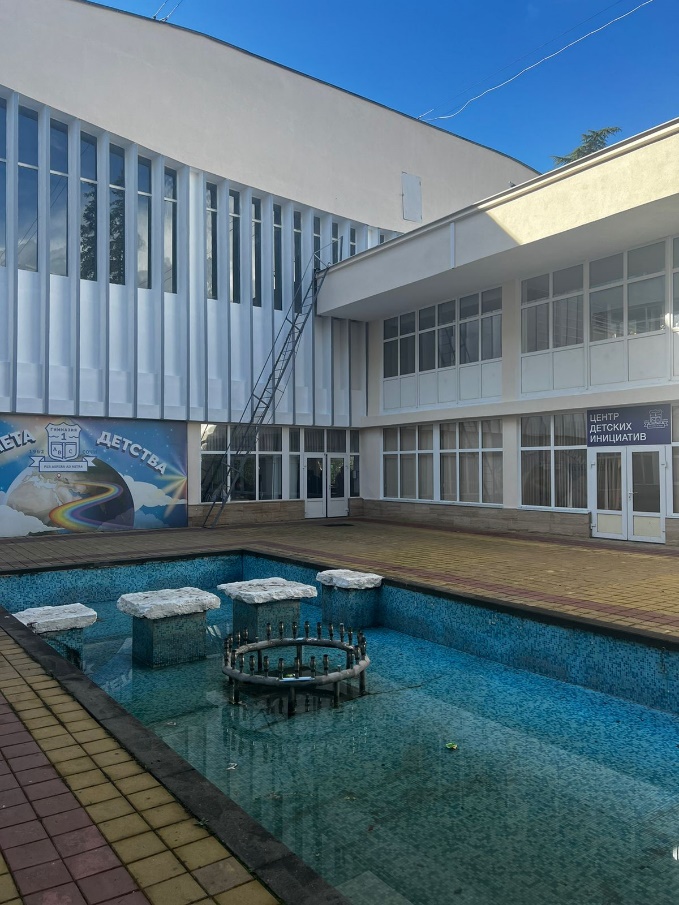 Сегодня внутренний двор имеет не привлекательный вид из-за неудовлетворительно состояния фонтана, расположенного в центре двора. Если проблема реконструкции фонтана и благоустройства двора будет решена – мы получим новое школьное пространство и зону отдыха с круглогодичным  использованием.АКТУАЛЬНОСТЬ, ЦЕЛЬ И ЗАДАЧИ ПРОЕКТА:Представляем проект реконструкции школьного фонтана «Фонтан мечты». Ремонт фонтана необходим для создания привлекательного внешнего вида, комфортности и безопасности пребывания, для поддержания репутации образовательного учреждения. Современные образовательные технологии построены на основе чувственного восприятия, акцент ставится на развитии личности (памяти, мышления, умений, накоплении знаний, способностей, социальных потребностей) в разнообразных видах деятельности. Одной из основных целей образования является воспитание высоконравственного, ответственного, творческого гражданина, человека культуры. За многолетнюю историю гимназии команда педагогов и гимназистов достигли высоких показателей в учебной деятельности, стали призерами на конкурсах и соревнованиях разных уровней. В гимназии сложились и свои традиции. Коллектив гимназии стремится не только дать качественное образование, но и моральное и эстетическое удовлетворение от пребывания в стенах родной школы. В этом нам помогают наши социальные партнеры и родители. Но мы бы хотели сделать привлекательным и комфортным школьный дворик.  Фонтан и пространство школьного двора должны стать комфортными, безопасными и эстетичными.Фонтан является мощным ионизатором и увлажнителем воздуха. Он притягивает частички пыли, очищая воздух. Движение воды оказывает целебное медитативное воздействие и доказанный терапевтически эффект. Очень удачно место расположения фонтана – в школьном дворе, выход из школьной столовой позволит не толпиться с перекусом. В целях мониторинга удовлетворенности гимназистов состоянием фонтана и пространством школьного двора Школьным штабом инициативного бюджетирования проведен социологический опрос.В опросе участвовало почти 400 учащихся 7-11 классов. По результатам опроса выявлено, что пространство школьного двора не соответствует современным технологическим и эстетическим требованиям.Социологический опрос подтвердил идею о необходимости реконструкции фонтана и школьного дворика. Проблемой нашего социального проекта стало противоречие между желаемым и действительным.ЦЕЛЬ ПРОЕКТА:создать на территории гимназии «территорию эстетического благополучия» - реконструировав фонтан и благоустроив пространство школьного двора.   ЗАДАЧИ:создать условий комфортного пребывания и для отдыха обеспечить эстетичный вид, комфорт и безопасностьобъединить усилия детей, родителей и учителейПЛАНИРУЕМЫЕ РЕЗУЛЬТАТЫ:формирование нового комфортного школьного пространства и места проведения различных мероприятий приобретение опыта гимназистами в формировании проектов и проектной деятельностиповышение уровня вовлеченности гимназистов в более активную досуговую и внеурочную деятельность школы.Возможность собираться и получать эстетическое удовольствие СРОКИ РЕАЛИЗАЦИИ ПРОЕКТА   Проект реализуется с 9 октября 2023 года до 7 ноября 2023 года.ПЛАН РЕАЛИЗАЦИИ ПРОЕКТА, РЕСУРСЫ и РИСКИПЛАН РЕАЛИЗАЦИИ ПРОЕКТА ШКОЛЬНОГО ИНИЦИАТИВНОГО БЮДЖЕТИРОВАНИЯОБЩИЙ БЮДЖЕТОбщий бюджет проекта 999 750 руб. (приложение).Бюджет рассчитан исходя из следующих характеристик фонтана. Размер фонтана 11530 х 4880 х 750 мм. Площадь поверхностей чаши фонтана: дно 56 кв.м. стены 26 кв.м., борт 10 к.м. по периметру 33 м.Проектом предусмотрена установка 4-х фонтанных насадок «Лотос» и фонтанная насадка по типу «сфера» в центре площадки. А также установка светильников.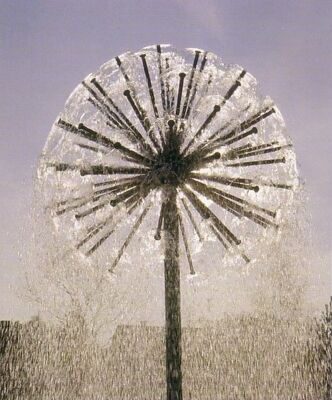 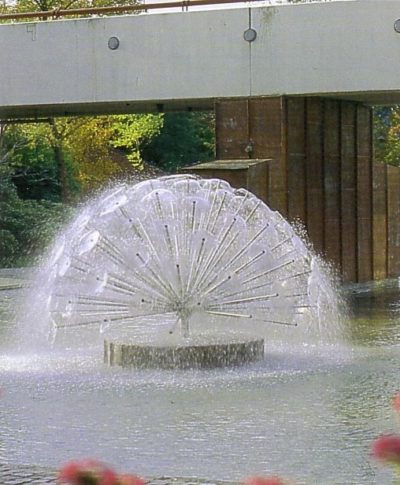 фонтанная насадка по типу «Сфера»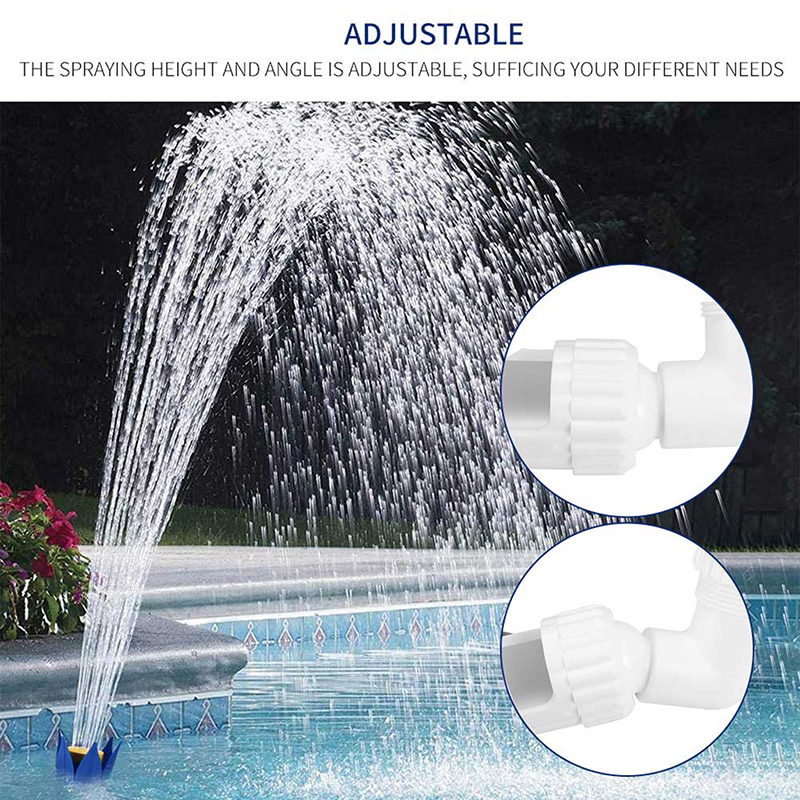 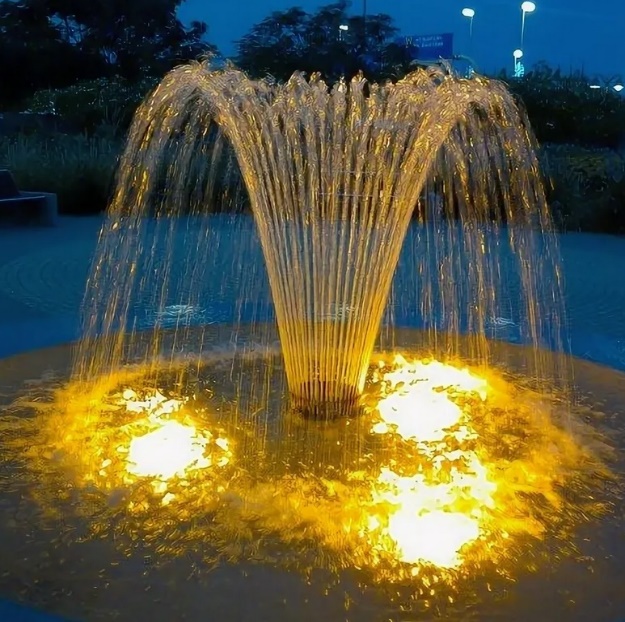 фонтанная насадка «Лотос»Ресурсами проектам являются средства гранта (школьного инициативного бюджетирования) и различные формы социального партнерства и помощь спонсоров.Риски проекта в силу текущей экономической ситуации могут быть связаны с увеличением расходов (стоимости технического оборудования) и корректировкой проекта (отсутствие необходимого материала и поиск аналогов).Реконструкция фонтана во внутреннем дворе "Гимназия №1"Сочи, ул. Юных Ленинцев, 5 (Схема расстановки насадок и светильников)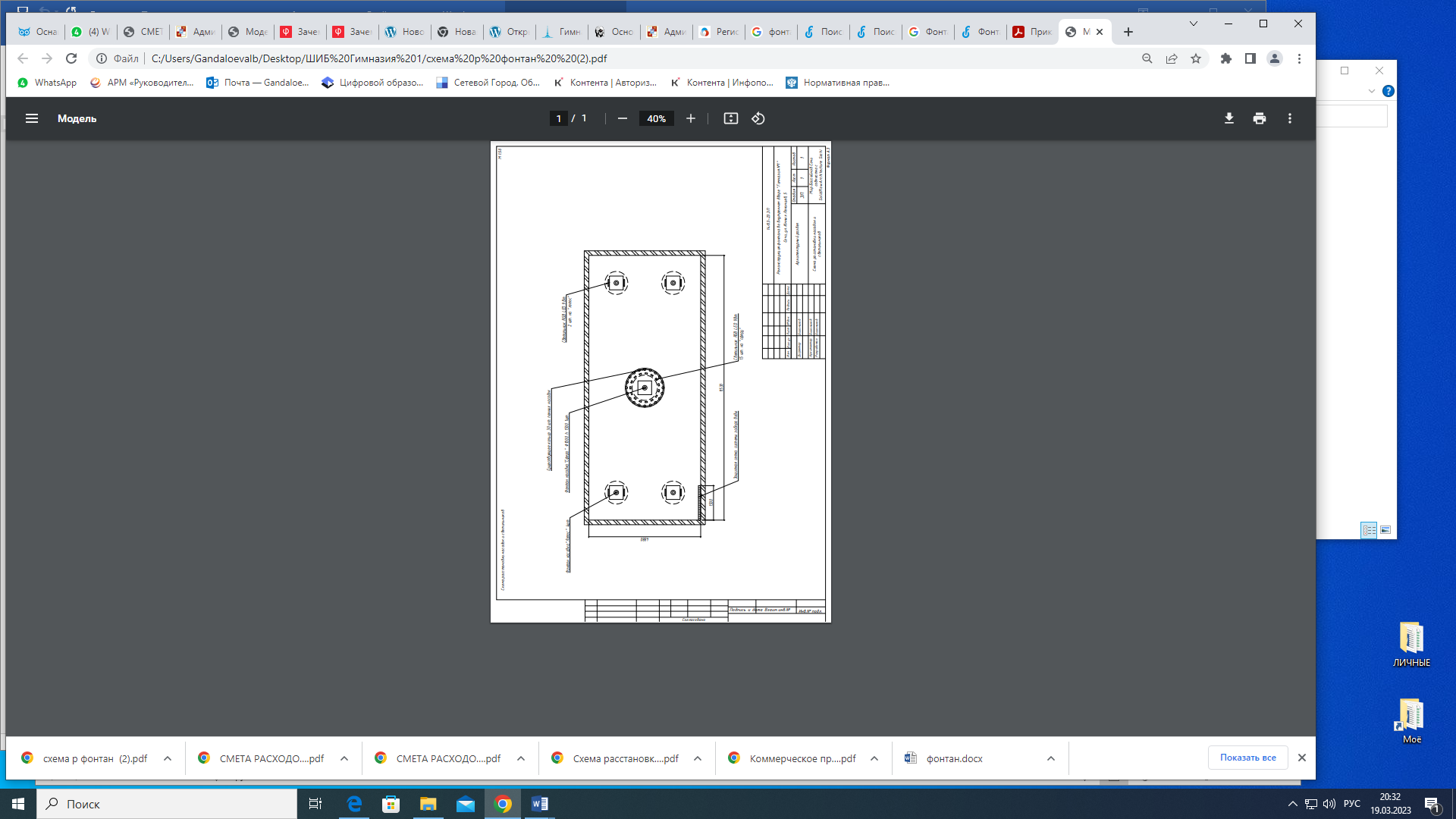 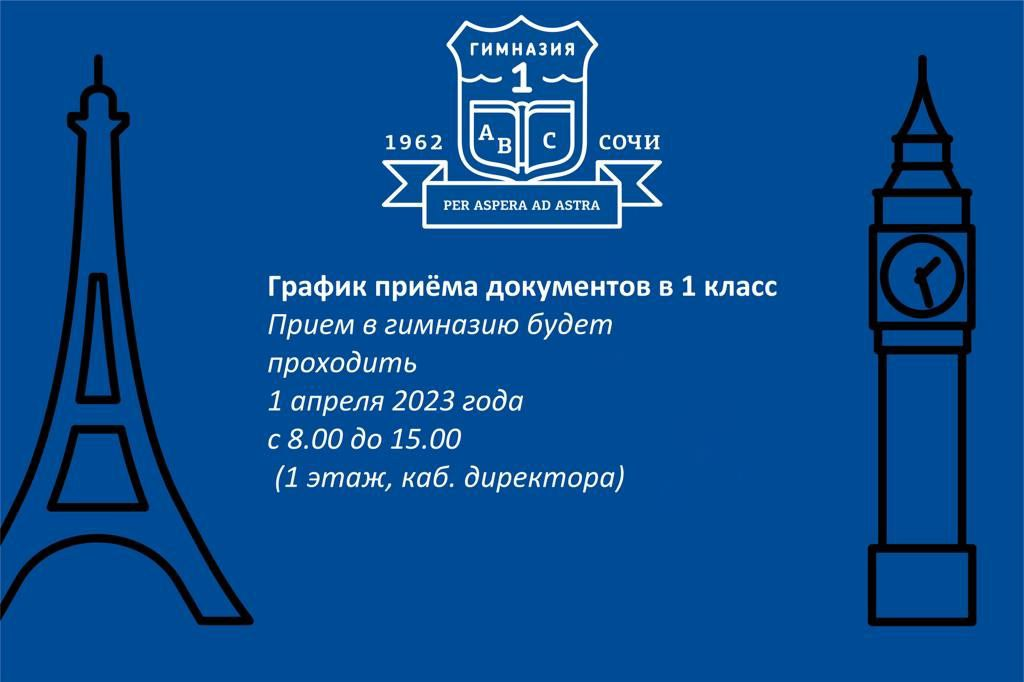 Местоположение: 354000, Краснодарский край, город Сочи, ул. Юных ленинцев, 5/1Режим работы: понедельник — суббота 8.00 — 18.00E-mail: gymnasium1@edu.sochi.ru Контактные телефоны:8 (862) 264-71-96 (факс), 8 (862) 264-69-91, 8 (862) 264-71-09Официальный сайт: http://gymn1.sochi-schools.ru/Проект школьного инициативного бюджетирования Реконструкция школьного фонтана «Фонтан мечты»Авторы проекта:Васильева ВероникаШкуратовский ВладиславРуководитель: Колбасина Екатерина ПетровнаИнициатор проекта:Муниципальное общеобразовательное бюджетное учреждение гимназия №1 г. Сочи им. Филатовой Риммы АлексеевныПо Вашему мнению, фонтан и школьный дворик нуждаются в реконструкции?Да – 100 %Нет – 0 %По Вашему мнению, эта тема актуальна и необходима?Да – 100 %Нет – 0 %Как Вы думаете, благоустроенный школьный двор станет центром культурной жизни и отдыха?Да – 94 %Нет – 6 %Как Вы думаете, изменения в гимназии к лучшему благодаря проекту?Да – 100 %Нет – 0 % Этап и срок выполненияНаименование мероприятийОрганизация9 октября – 14 октября Идентификация и обсуждение идей Выдвижение и обсуждение предварительных идей Оформление выдвинутых идейПредоставление идей организатору проектаОпределение предварительной стоимости реализации проектаСбор и анализ14 октября – 20 октябряСбор информации о технических особенностях Составление сметы расходов на реализацию проектаОформление 20 - 31 октябряРазработка проектаПроведение работ по проектуОбсуждение проекта на общешкольном собрании Заключительный этап1 ноября -7 ноябряПодведение итогов